******************************************************************************************О внесении изменений в Решение Собрания представителейсельского поселения Малый Толкай«О бюджете сельского  поселения Малый Толкаймуниципального района Похвистневскийна 2020  год и на плановый период 2021 и 2022 годов» 	1. Внести в Решение Собрания представителей сельского поселения Малый Толкай муниципального района Похвистневский от 27.12.2019г. № 135 «О бюджете сельского  поселения Малый Толкай муниципального района Похвистневский на 2020 год и на плановый период 2021 и 2022 годов» (с изм. от 27.02.2020 г. № 139, 24.04.2020г. № 144, 18.06.2020г. № 147, 11.09.2020 г.  № 157, 27.10.2020г. № 9) следующие изменения: В пункте 1:в абзаце втором сумму «12 736,8», заменить суммой «12 467,7»в абзаце третьем сумму «14 612,3», заменить суммой «14 221,5»в абзаце четвертом сумму «1 875,5», заменить суммой «1 753,8»1.2. В пункте 3 сумму «115,2», заменить суммой «114,4»1.3. В пункте 4 сумму «7 251,2», заменить суммой «6651,1»1.4. В пункте 5 сумму «7 774,8», заменить суммой «7 174,7»1.5 В пункте 7 сумму «10,0», заменить суммой «0,0»1.6. Приложение № 3 изложить в следующей редакции:                                                 Приложение № 3                                                                                                                                                                                       к Решению Собрания представителей сельского поселения Малый Толкай  «О  бюджете сельского поселения Малый Толкаймуниципального района Похвистневский на 2020 год и на плановый период 2021 и 2022 годов»Ведомственная структура расходов бюджета сельского поселения Малый Толкай муниципального района Похвистневский на 2020 год1.6. Приложение № 5 изложить в следующей редакции:  Приложение № 5                                                                                             к Решению Собрания представителей сельского поселения Малый Толкай  «О  бюджете сельского поселения Малый Толкаймуниципального района Похвистневский на 2020 год и на плановый период 2021 и 2022 годов»Распределение бюджетных ассигнований по  целевым статьям (муниципальным программам сельского поселения и непрограммным направления деятельности), группам видов расходов классификации расходов бюджета сельского поселения Малый Толкай муниципального района Похвистневский на 2020 год1.7. Приложение № 11 изложить в следующей редакции:        Приложение № 11к Решению Собрания представителей сельского поселения Малый Толкай  «О  бюджете сельского поселения Малый Толкаймуниципального района Похвистневский на 2020 год и на плановый период 2021 и 2022 годов»Источники финансирования дефицита бюджета сельского поселения Малый Толкай муниципального района Похвистневский на 2020 год2. Опубликовать настоящее Решение в газете «Вестник поселения Малый Толкай». 3. Настоящее Решение вступает в силу со дня его опубликования.                     Глава поселения                                                                                                        И.Т. Дерюжова    	        Председатель Собрания                      представителей поселения                                                                                       Н.Н. Львов    поселения    Малый  Толкай                                         РАСПРОСТРАНЯЕТСЯ БЕСПЛАТНОГазета основана 14.06.2010 г.    поселения    Малый  Толкай                                         29.12. 2020  года№ 46 (308)    поселения    Малый  Толкай                                         ОФИЦИАЛЬНОЕОПУБЛИКОВАНИЕС О Б Р А Н И ЕП Р Е Д С Т А В И Т Е Л Е ЙСЕЛЬСКОГО  ПОСЕЛЕНИЯМАЛЫЙ ТОЛКАЙМУНИЦИПАЛЬНОГО  РАЙОНАПОХВИСТНЕВСКИЙСАМАРСКОЙ ОБЛАСТИчетвертого созываР Е Ш Е Н И Е29.12.2020г. № 18Код ГРБСНаименование главного распорядителя средств областного бюджета, раздела, подраздела, целевой статьи, подгруппы видов расходов РзПРЦСРВРСумма, тыс. руб.Сумма, тыс. руб.Код ГРБСНаименование главного распорядителя средств областного бюджета, раздела, подраздела, целевой статьи, подгруппы видов расходов РзПРЦСРВРвсегов т.ч. за счет средств безвозмездных поступлений12345678399Администрация сельского поселения Малый Толкай муниципального района Похвистневский14 221,55 030,3Функционирование высшего должностного лица субъекта Российской Федерации и муниципального образования0102615Муниципальная программа «Комплексное развитие сельского поселения Малый Толкай муниципального района Похвистневский Самарской области»01025600000000615Подпрограмма «Развитие муниципальной службы в Администрации сельского поселения Малый Толкай»010256Б0000000615Расходы на выплаты персоналу в целях обеспечения выполнения функций государственными (муниципальными) органами, казенными учреждениями, органами управления государственными внебюджетными фондами010256Б0000000100615Функционирование Правительства Российской Федерации, высших исполнительных органов государственной    власти субъектов Российской Федерации, местных администраций01041 136,5Муниципальная программа «Комплексное развитие сельского поселения Малый Толкай муниципального района Похвистневский Самарской области»010456000000001 136,5Подпрограмма «Развитие муниципальной службы в Администрации сельского поселения Малый Толкай»010456Б00000001 136,5Расходы на выплаты персоналу в целях обеспечения выполнения функций государственными (муниципальными) органами, казенными учреждениями, органами управления государственными внебюджетными фондами010456Б0000000100728,6Закупка товаров, работ и услуг для обеспечения государственных (муниципальных) нужд010456Б0000000200291,2Межбюджетные трансферты010456Б0000000500116,6Иные бюджетные ассигнования010456Б00000008000,1Обеспечение проведения выборов и референдумов0107108,1Муниципальная программа «Комплексное развитие сельского поселения Малый Толкай муниципального района Похвистневский Самарской области»01075600000000108,1Подпрограмма «Развитие муниципальной службы в Администрации сельского поселения Малый Толкай»010756Б0000000108,1Иные бюджетные ассигнования010756Б0000000800108,1Резервные фонды01110Другие общегосударственные вопросы011391,3Муниципальная программа «Комплексное развитие сельского поселения Малый Толкай муниципального района Похвистневский Самарской области»0113560000000091,3Подпрограмма «Развитие муниципальной службы в Администрации сельского поселения Малый Толкай»011356Б000000040,5Закупка товаров, работ и услуг для обеспечения государственных (муниципальных) нужд011356Б000000020040,5Подпрограмма «Развитие информационного общества в сельском поселении Малый Толкай»011356В000000050,8Закупка товаров, работ и услуг для обеспечения государственных (муниципальных) нужд011356В000000020050,8Мобилизационная и вневойсковая подготовка020393,993,9Муниципальная программа «Комплексное развитие сельского поселения Малый Толкай муниципального района Похвистневский Самарской области»0203560000000093,993,9Подпрограмма «Развитие муниципальной службы в Администрации сельского поселения Малый Толкай»020356Б000000093,993,9Расходы на выплаты персоналу в целях обеспечения выполнения функций государственными (муниципальными) органами, казенными учреждениями, органами управления государственными внебюджетными фондами020356Б000000010089,389,3Закупка товаров, работ и услуг для обеспечения государственных (муниципальных) нужд020356Б00000002004,64,6Защита населения и территории от ЧС природного и техногенного характера, гражданская оборона030936,2Муниципальная программа «Комплексное развитие сельского поселения Малый Толкай муниципального района Похвистневский Самарской области»0309560000000036,2Подпрограмма «Предупреждение и ликвидация последствий чрезвычайных ситуаций и стихийных бедствий на территории сельского поселения Малый Толкай» 0309564000000036,2Закупка товаров, работ и услуг для обеспечения государственных (муниципальных) нужд0309564000000020036,2Обеспечение пожарной безопасности031012,8Муниципальная программа «Комплексное развитие сельского поселения Малый Толкай муниципального района Похвистневский Самарской области»0310560000000012,8Подпрограмма «Обеспечение первичных мер пожарной безопасности в границах сельского поселения Малый Толкай»0310563000000012,8Закупка товаров, работ и услуг для обеспечения государственных (муниципальных) нужд031056300000002005,3Иные бюджетные ассигнования031056300000008007,5Другие вопросы в области национальной безопасности и правоохранительной деятельности031442,5Муниципальная программа «Комплексное развитие сельского поселения Малый Толкай муниципального района Похвистневский Самарской области»0314560000000042,5Подпрограмма «Создание условий для деятельности добровольных формирований населения по охране общественного порядка на территории сельского поселения Малый Толкай»0314567000000042,5Закупка товаров, работ и услуг для обеспечения государственных (муниципальных) нужд0314567000000020042,5Сельское хозяйство и рыболовство0405293234,4Муниципальная программа «Комплексное развитие сельского поселения Малый Толкай муниципального района Похвистневский Самарской области»04055600000000293234,4Подпрограмма «Мероприятия в области национальной экономики на территории сельского поселения Малый Толкай»04055650000000293234,4Закупка товаров, работ и услуг для обеспечения государственных (муниципальных) нужд04055650000000200293234,4Дорожное хозяйство (дорожные фонды)04095 299,7970,5Муниципальная программа «Комплексное развитие сельского поселения Малый Толкай муниципального района Похвистневский Самарской области»040956000000005 299,7970,5  Подпрограмма «Модернизация и развитие автомобильных дорог общего пользования местного значения в сельском поселении Малый Толкай»040956900000005 299,7970,5Закупка товаров, работ и услуг для обеспечения государственных (муниципальных) нужд040956900000002005 299,7970,5Связь и информатика041073,8Муниципальная программа «Комплексное развитие сельского поселения Малый Толкай муниципального района Похвистневский Самарской области»0410560000000073,8Подпрограмма «Мероприятия в области национальной экономики на территории сельского поселения Малый Толкай»0410565000000073,8Межбюджетные трансферты0410565000000050073,8Другие вопросы в области национальной экономики04121 282,8944,9Муниципальная программа «Комплексное развитие сельского поселения Малый Толкай муниципального района Похвистневский Самарской области»041256000000001 282,8944,9Подпрограмма «Мероприятия в области национальной экономики на территории сельского поселения Малый Толкай»041256500000001 282,8944,9Иные закупки товаров, работ и услуг для обеспечения государственных (муниципальных) нужд041256500000002001 282,8944,9Жилищное хозяйство050198,3Муниципальная программа «Комплексное развитие сельского поселения Малый Толкай муниципального района Похвистневский Самарской области»0501560000000098,3Подпрограмма «Комплексное развитие систем коммунальной инфраструктуры сельского поселения Малый»0501561000000098,3Закупка товаров, работ и услуг для обеспечения государственных (муниципальных) нужд0501561000000020098,3Коммунальное хозяйство0502241,7  Муниципальная программа «Комплексное развитие сельского поселения Малый Толкай муниципального района Похвистневский Самарской области»05025600000000241,7  Подпрограмма «Комплексное развитие систем коммунальной инфраструктуры сельского поселения Малый»05025610000000241,7Закупка товаров, работ и услуг для обеспечения государственных (муниципальных) нужд05025610000000200241,7Благоустройство05033 746,82 786,6  Муниципальная программа «Комплексное развитие сельского поселения Малый Толкай муниципального района Похвистневский Самарской области»050356000000003 746,82 786,6Подпрограмма «Комплексное благоустройство территории сельского поселения Малый Толкай»050356200000003 065,92330,9Закупка товаров, работ и услуг для обеспечения государственных (муниципальных) нужд05035620000000200767,7233Межбюджетные трансферты050356200000005002 281,62097,9Иные бюджетные ассигнования0503562000000080016,5Подпрограмма «Энергосбережение и повышение энергетической эффективности сельского поселения Малый Толкай»05035680000000216Закупка товаров, работ и услуг для обеспечения государственных (муниципальных) нужд05035680000000200216Подпрограмма «Реализация мероприятий по поддержке общественного проекта развития территории сельского поселения Малый Толкай»050356А0000000465455,7Закупка товаров, работ и услуг для обеспечения государственных (муниципальных) нужд050356А0000000200465455,7Культура0801929,1Муниципальная программа «Комплексное развитие сельского поселения Малый Толкай муниципального района Похвистневский Самарской области»08015600000000929,1Подпрограмма «Развитие культуры на территории сельского поселения Малый Толкай»080156Д0000000929,1Закупка товаров, работ и услуг для обеспечения государственных (муниципальных) нужд080156Д000000020010Межбюджетные трансферты080156Д0000000500919,1Пенсионное обеспечение1001114,4Муниципальная программа «Комплексное развитие сельского поселения Малый Толкай муниципального района Похвистневский Самарской области»10015600000000114,4Подпрограмма «Развитие муниципальной службы в Администрации сельского поселения Малый Толкай»100156Б0000000114,4Социальное обеспечение и иные выплаты населению100156Б0000000300114,4Физическая культура 11015,6Муниципальная программа «Комплексное развитие сельского поселения Малый Толкай муниципального района Похвистневский Самарской области»110156000000005,6Подпрограмма «Развитие физической культуры и спорта на территории сельского поселения Малый Толкай»110156600000005,6Закупка товаров, работ и услуг для обеспечения государственных (муниципальных) нужд110156600000002005,6Наименование ЦСРВРСумма, тыс. руб.Сумма, тыс. руб.Наименование ЦСРВРвсегов т.ч. за счет средств безвозмездных поступлений12345Муниципальная программа «Комплексное развитие сельского поселения Малый Толкай муниципального района Похвистневский Самарской области»560000000014221,55 030,3Подпрограмма «Комплексное развитие систем коммунальной инфраструктуры сельского поселения Малый»5610000000340Закупка товаров, работ и услуг для обеспечения государственных (муниципальных) нужд5610000000200340Подпрограмма «Комплексное благоустройство территории сельского поселения Малый Толкай»56200000003 065,92 330,9Закупка товаров, работ и услуг для обеспечения государственных (муниципальных) нужд5620000000200767,7233Межбюджетные трансферты56200000005002 281,72 097,9Иные бюджетные ассигнования562000000080020,5Подпрограмма «Обеспечение первичных мер пожарной безопасности в границах сельского поселения Малый Толкай»563000000012,8Закупка товаров, работ и услуг для обеспечения государственных (муниципальных) нужд56300000002005,3Иные бюджетные ассигнования56300000008007,5Подпрограмма «Предупреждение и ликвидация последствий чрезвычайных ситуаций и стихийных бедствий на территории сельского поселения Малый Толкай» 564000000036,2Закупка товаров, работ и услуг для обеспечения государственных (муниципальных) нужд564000000020036,2Подпрограмма «Мероприятия в области национальной экономики на территории сельского поселения Малый Толкай»56500000001 649,61 179,3Закупка товаров, работ и услуг для обеспечения государственных (муниципальных) нужд56500000002001 575,81 179,3Межбюджетные трансферты565000000050073,8Подпрограмма «Развитие физической культуры и спорта на территории сельского поселения Малый Толкай»56600000005,6Закупка товаров, работ и услуг для обеспечения государственных (муниципальных) нужд5660000000 2005,6Подпрограмма «Создание условий для деятельности добро-вольных формирований населения по охране общественного порядка на территории сельского поселения Малый Толкай»567000000042,5Закупка товаров, работ и услуг для обеспечения государственных (муниципальных) нужд567000000020042,5Подпрограмма «Энергосбережение и повышение энергетической эффективности сельского поселения Малый Толкай»5680000000216Закупка товаров, работ и услуг для обеспечения государственных (муниципальных) нужд5680000000200216  Подпрограмма «Модернизация и развитие автомобильных дорог общего пользования местного значения в сельском поселении Малый Толкай»56900000005 299,7970,5  Закупка товаров, работ и услуг для обеспечения государственных (муниципальных) нужд56900000002005 299,7970,5Подпрограмма «Реализация мероприятий по поддержке общественного проекта развития территории сельского поселения Малый Толкай»56А0000000465455,7Закупка товаров, работ и услуг для обеспечения государственных (муниципальных) нужд56А0000000200465455,7Подпрограмма «Развитие муниципальной службы в Администрации сельского поселения Малый Толкай»56Б00000002 108,393,9Расходы на выплаты персоналу в целях обеспечения выполнения функций государственными (муниципальными) органами, казенными учреждениями, органами управления государственными внебюджетными фондами56Б00000001001 432,889,3Закупка товаров, работ и услуг для обеспечения государственных (муниципальных) нужд56Б0000000200336,34,6Социальное обеспечение и иные выплаты населению56Б0000000300114,4Межбюджетные трансферты56Б0000000500116,6Иные бюджетные ассигнования56Б0000000800108,2Подпрограмма «Развитие информационного общества в сельском поселении Малый Толкай»56В000000050,8Закупка товаров, работ и услуг для обеспечения государственных (муниципальных) нужд56В000000020050,8Подпрограмма «Развитие культуры на территории сельского поселения Малый Толкай»56Д0000000929,1Закупка товаров, работ и услуг для обеспечения государственных (муниципальных) нужд56Д000000020010Межбюджетные трансферты56Д0000000500919,1ВСЕГО14 221,55 030,3Код администратораКодНаименование кода группы, подгруппы, 
статьи, вида источника финансирования дефицита бюджета сельского поселенияСумма,тыс. руб.123439901050000000000000Изменение остатков средств на счетах по учету средств бюджета1 753,839901050000000000500Увеличение остатков средств бюджетов-12 467,739901050200000000500Увеличение прочих остатков средств бюджетов-12 467,739901050201000000510Увеличение прочих остатков денежных средств бюджетов-12 467,739901050201100000510Увеличение прочих остатков денежных средств бюджетов сельских поселений-12 476,739901050000000000600Уменьшение остатков средств бюджетов14 221,539901050200000000600Уменьшение прочих остатков средств бюджетов14 221,539901050201000000610Уменьшение прочих остатков денежных средств бюджетов14 221,539901050201100000610Уменьшение прочих остатков денежных средств бюджетов сельских поселений14 221,539901000000000000000Итого источников финансирования дефицита бюджета1 753,8Учредители: Администрация сельского поселения Малый Толкай муниципального района Похвистневский Самарской области и Собрание представителей сельского поселения Малый Толкай муниципального района Похвистневский Самарской области.Издатель: Администрация сельского поселения Малый Толкай муниципального района Похвистневский Самарской областиУчредители: Администрация сельского поселения Малый Толкай муниципального района Похвистневский Самарской области и Собрание представителей сельского поселения Малый Толкай муниципального района Похвистневский Самарской области.Издатель: Администрация сельского поселения Малый Толкай муниципального района Похвистневский Самарской областиУчредители: Администрация сельского поселения Малый Толкай муниципального района Похвистневский Самарской области и Собрание представителей сельского поселения Малый Толкай муниципального района Похвистневский Самарской области.Издатель: Администрация сельского поселения Малый Толкай муниципального района Похвистневский Самарской областиАдрес: Самарская область, Похвистневский район, село Малый Толкай, ул. Молодежна,2 тел. 8(846-56) 54-1-40Тираж 100 экз. Подписано в печать Редактор Ефремова Ю.С.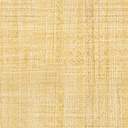 